DOMNULE RECTOR,Subsemnatul(a)_______________________________________________________________________ fiul/fiica lui ____________________________________ şi al ____________________________________ născut în anul __________ luna _____________________ ziua ______ în localitatea ____________________ jud. ___________________, absolvent al Facultăţii _______________________________________ specializarea _______________________________ forma de învăţământ LICENŢĂ/MASTER cu examen de absolvire a studiilor susţinut în sesiunea __________________ anul ___________,  vă rog să binevoiţi a-mi elibera DIPLOMA DE LICENŢĂ/MASTER.Menţionez că sunt posesorul cărţii de identitate/paşaport cu seria ____ nr. ____________ eliberat la data de __________________, CNP ________________________________Domiciliul stabil : Localitatea _____________________________, strada ________________________ nr. _____, bloc _____, scara _____, etaj ______, apartament ______, judeţul _________________________ , cod poştal _______________.Limbi străine studiate în facultate : An I _______________ An II ____________________Declar pe propria răspundere că datele înscrise în prezenta cerere sunt conforme cu realitatea.        Timişoara, data __________________                   Semnătura absolventului,Se va completa citeţ cu majuscule.Anexe : - 2(două) fotografii identice în format de studio, color, de bună calitate, clare, dimensiune 3/4 cm si decente (bărbați: cămașă, cravată, sacou; femei: exclus bluze fără mâneci sau cu decolteu).             - copie după certificatul de naştere              - copie după actul de identitateNota: Nu sunt acceptate fotografii imprimate pe altă hârtie decât hârtie foto specială, fotografii neclare, fotografii în ținută sport, cu inscripții pe îmbrăcăminte, sau indecente sub orice altă formă.------------------------------------------------------------------------------------------------------------------------------------------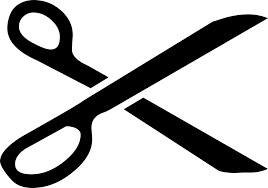 